DIANE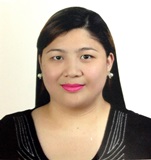 DIANE.316230@2freemail.com   
CAREER OBJECTIVE
I am looking for a position that suits my qualifications with a growing company where I can apply my experience and obtain a meaningful and challenging task that will enhance my knowledge and skills to be more effective, competitive and for continuous professional development and being an asset to the company at the same time.QUALIFICATIONS SUMMARYOver four years of full-time working experience in administrative, finance, accounting and human resourceOver five years of part-time working experience in office management, data entry and warehousingEffective in promoting a positive, productive environmentGood eye for detail; well organized, skilled in setting prioritiesStrong interpersonal and communication skillsRemain calm and work well under demanding conditionsEqually effective working independently and in cooperation with othersFast learner and effective at multi-taskingStrong motivational, organizational and leadership skillsComputer literate in MS Word, Excel, Power Point, Internet etc.
EMPLOYMENT HISTORYBambino Enterprises, Santiago City, July 2015 – August 2016Administrative & Finance AssistantProvide support during annual registration of business permits and compliance certificatesReconcile bank transactions (deposits, withdrawals, transfers)Reconcile records with internal company employees and management or customersDoing billing activities, such as accounts payable and accounts receivableBanking money and cheques received and issuing receiptsMaintaining and transferring money between bank accountsProcess and prepare financial and business forms for the purpose of checking account balances, facilitating purchases, etcPerform routine calculations to produce analyses and reports as requested by the finance headHelp oversee and manage individual accountsCreate, send, and follow up on invoicesCollect and enter data for various financial spreadsheetsReview and audit financial statements and reports, ensure all calculations and data entries are correctReconcile any discrepancies or errors identified by conversing with employees and/or clientsReport any troubling discoveries or suspicion of wrongdoing to the proper authoritiesAdhere to the company's or organization's financial policies and proceduresAnswers question and provide assistance to stakeholders, customers, and clients as neededAttend finance department and company-wide meetings and assisting with financial reporting to managers and senior executivesSuggest changes or improvements to increase accuracy, efficiency, and cost reductionsResponsible in calculating, posting and verifying to obtain financial data for use in maintaining accounting records.Compiles and sort documents, such as invoices and checks, sustaining business transactionsPreparing and processing of payroll; auditing and maintaining payroll records to ensure accuracy of dataBambino Enterprises, Santiago City, March 2014 – June 2015Assistant AccountantResponsible in the preparation of Invoices, receipt vouchers, payment vouchers and overall accounting notesReconciliation of debtors and creditors statement of accounts against system’s general ledgerPreparation of Payment to suppliers and Insurance CompanyCompiles and sort documents, such as invoices and checks, sustaining business transactionsVerifies and post details of business transactions, such as recording of sales and remittancesAssist in preparation of Financial Statement for AuditingMaintaining and updating records of accounts receivable, accounts payable and other accounts for the financial statementTypes a variety of documents, reports, and recordsSummarize reports to be presented to the managing directorSupport the development of a service culture within the team and ensure that all queries / complaints are followed up with robust action plans where necessaryAssist the Finance and Resources Manager preparing the three year budget and critical cash flow, income and expenditure patternsMonitor all budgets on a monthly basis, complete appropriate returns and advise Finance and Resources Manager and Executive team accordinglyPrepare and submit all VAT and appropriate tax returns in a timely mannerProvide a range of financial and budgetary information and reports as required, ensuring accurate monitoring of budgetary expenditure throughout the yearEnsure compliance with accounting standards and maintaining structures that meet both statutory and management reporting requirements and comply with audit practicesDevelop and manage ad hoc reports that address operational requirementsEscalate significant budget variances concerns on a timely basis to enable corrective actions to be taken quicklyEnsure that financial explanations are provided in a way that is easy to understand for non-finance team membersUpdate any financial procedures and ensure communication to any staff that may be affected by changesEnsuring that the Accruals and Prepayment / Matching concepts are applied to transaction processedBambino Enterprises, Santiago City, November 2012 – February 2014Human Resource AdministratorProvides job candidates by screening, interviewing, and testing applicants, notifying existing staff of internal opportunities and maintaining personnel recordsPays employees by calculating pay, distributing checks and maintaining recordsMonitors unemployment claims by reviewing claims, substantiating documentation and requesting legal counsel reviewMaintains human resources records by recording new hires, transfers, terminations, changes in job classifications, merit increases, tracking vacation, sick, and personal timeOrients new employees by providing orientation information packets, reviewing company policies, gathering withholding and other payroll information, explaining and obtaining signatures for benefit programsDocuments human resources actions by completing forms, reports, logs, and recordsUpdates job knowledge by participating in educational opportunities and reading professional publicationsAccomplishes human resources department and organization mission by completing related results as neededBambino Enterprises, Santiago City, January 2010 — April 2012
Office AdministratorManage the filing, storage and security of documentsOversee the accounts payable and accounts receivable systems in order to ensure complete and accurate recordsAdminister employee files and records in order to ensure accurate payment of benefits and allowancesSupervise completion and review payroll resultsAssists office staff in maintaining files and databasesAssigns jobs and duties to office staff as neededMonitors office operationsSchedules appointments and meetings for executives and upper level staffServes as the go-to for office inquiries and conflictsManages staff schedulesTracks office supply inventory and approves supply ordersAssists in the preparation of department budgets and expensesSupervises all administrative personnelPerforms miscellaneous job-related duties as assignedBambino Enterprises, Santiago City, April 2007 – December 2009Office Clerk | Warehouse PersonnelProcessing Sales Order forms, invoicing, stock loadings, deliveries & receiving returnsPreparing accounts payables, accounts receivables, collections and claims to suppliersMonitoring inventory levels and preparing purchase order formsEncoding and rechecking sales invoice pricingsCommunicate with customers, employees, and other individuals to answer questions, disseminate or explain information, take orders and address complaintsCompile, copy, sort, and file records of office activities, business transactions, and other activitiesComplete and mail bills, contracts, policies, invoices, or checks.Operate office machines, such as photocopiers and scanners, and personal computersCompute, record, and proofread data and other information, such as records or reportsMaintain and update filing, inventory, mailing, and database systems, either manually or using a computerReceiving deliveries from suppliers and returning BO’sAssist shipping and receiving unloading trucks, checking in merchandise, matching purchase orders to sales orders and distributing to sales associates for processingMove materials and items from receiving or storage areas to shipping or to other designated areasSort and place materials or items on racks, shelves or in bins according to predetermined sequence such as size, type, style, color or product codeFile requisitions, work orders or requests for materials, tools or other stock items and distribute items to shipping or to designated route driver storage areaAssemble customer orders from stock and place orders on pallets or shelves, or relocate orders to a holding areaRecord amounts of materials or items received or distributed via appropriate computer programAssist in counting of physical inventoryEDUCATIONAL BACKGROUND
University of La Salette College Department (June 2007 – April 2012)Bachelor of Science in Accountancy
Bachelor St., Dubinan East, Santiago City 3311University of La Salette High School Department (June 2003 – March 2007)SecondaryProvincial Road, General Malvar, Santiago City 3311Santiago South Central School (June 1997 – March 2003)ElementaryProvincial Road, Victory Norte, Santiago City 3311PERSONAL DATAGender			:	FemaleDate of Birth			:	November 20, 1991Place of Birth			:	San Fernando, Pampanga, PhilippinesNationality			:	FilipinoCivil Status			:	SingleHeight				:	5’4”Language Spoken		:	Filipino, EnglishI hereby certify that the above information given are true and correct to the best of my knowledge and belief.